9th  ANNUAL 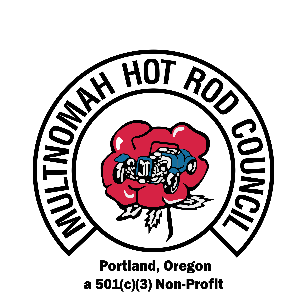 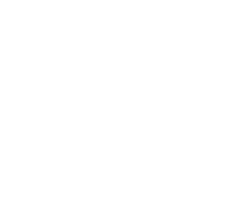 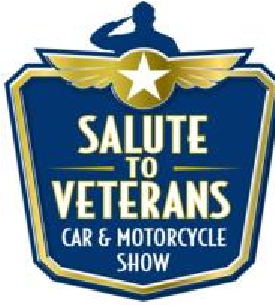 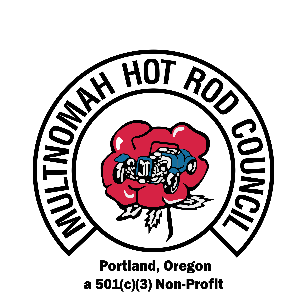 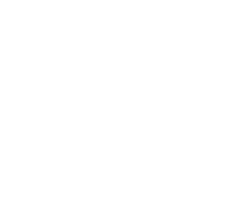 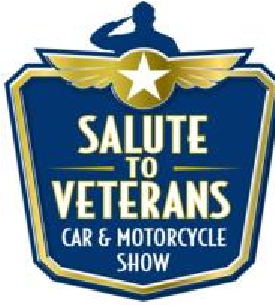 SALUTE TO VETERANS CAR & MOTORCYCLE SHOW                       WASHINGTON COUNTY FAIR COMPLEX      AUGUST 15th, 2020  	                           SPONSOR  REGISTRATION FORMCompany Name____________________________________Contact Name_________________________Phone____________________________Email________________________________________________________ Address__________________________________City___________________________St_________Zip__________  SPONSORSHIP LEVELS                                                         Tax ID# 83-2091271SPONSORSHIP AMOUNT: $____________   SIGNATURE: ___________________________ DATE: ________  	Mail completed form & your check by August 1, 2020, to  4931 SW 76th Ave.  #151  Pdx 97225 Checks must be made payable to MHRC VETERANS CAR SHOW We also accept credit cards  Card Name ______________________________Card#___________________________Exp._______CVC______Zip______2.  TROPHY INSCRIPTION: _____________________________________________________________________ 3.  BOOTH REQUIREMENT:   Free with $300 or more sponsorship         No Charge to the military             Informational Booth:  5x5 ($25)____  10x10 ($40) ____   10x20 ($50) ____     Retail Booth: 	      5x5 ($50) ____ 10x10 ($75) ____  10x20 ($85) ____ Please include your payment in your sponsorship amount above.  4.  RAFFLE DONATION: Would you like to donate an item or gift certificate?  Yes ___    No ___   Raffle/Certificate Item_________________________________________   VALUE________________     Detailed trophy/booth/raffle information sent upon receipt of this form. Questions: Lynn at lynnkirwan1@comcast.net 503 780 4679, or at Veterans Car & Motorcycled Show, MHRC, & PDX Car Culture websites                               	 Included Benefits Sponsorship Levels Sponsorship Levels Sponsorship Levels Included Benefits Lieutenant Captain Major Colonel General Included Benefits $50-99 $100-299 $300-499 $500-1499 $1500 + Recognition by DJ at Car Show Event X Name on Car Show Flyer & 17x11 Business Window Poster X Flyer in 10K Portland Roadster Show Programs X Recognition on Website with Link to Sponsor Site 	 X X Framed Certificate of Appreciation X X Booth at Car Show – up to 10x20 X X X Name on Sponsor Thank You Banners at Car Show X X X X TROPHY in Sponsor’s Name & Choice of Best in Show Vehicle X X X X Sponsor’s Banner/Signs May be Set up at Car Show Event    X X X X X Name listed on Event Spectator Program 	 X X X X X 